Schreiben Sie das richtige Wort unter die Bilder.Schreiben Sie das richtige Wort unter die Bilder.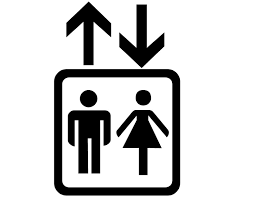 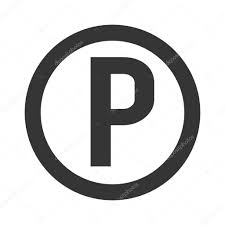 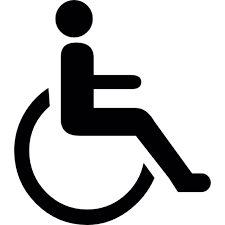 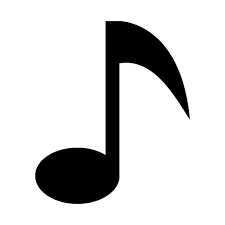 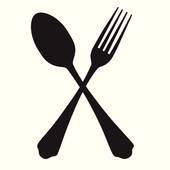 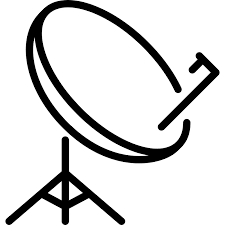 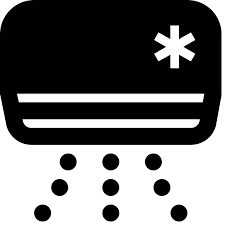 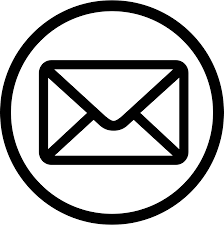 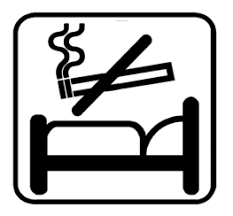 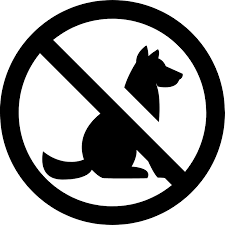 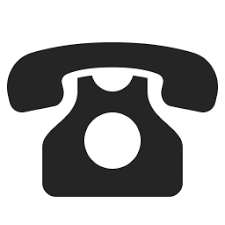 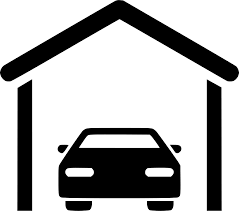 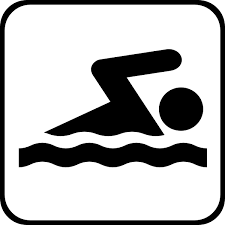 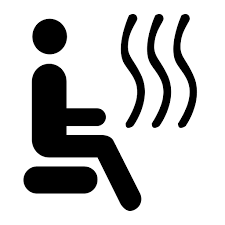 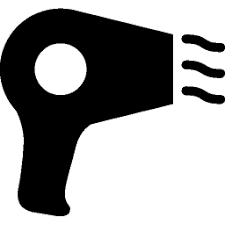 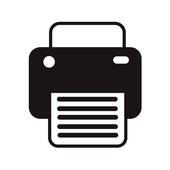 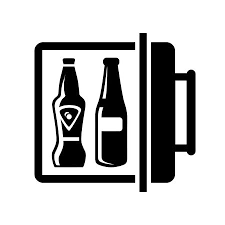 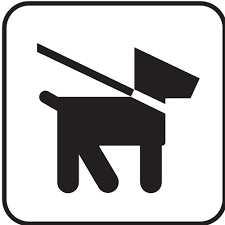 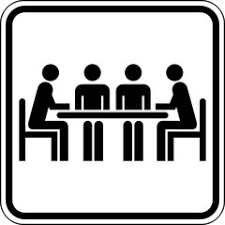 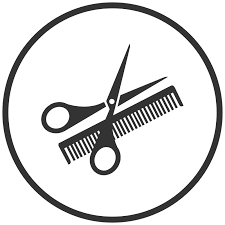 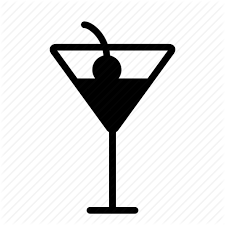 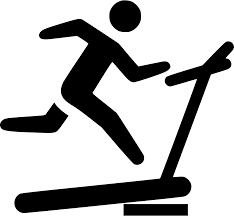 Klimaanlage – Nichtraucherzimmer  – Restaurant – Bar – Lift – Garage – Parkplatz – Radio   Kleiderreinigung – Wi-Fi – Einrichtungen für Rollstuhlfahrer – Sauna – Solarium – Massage – Minibar Fahrradabstellmöglichkeit – Telefon – Satelliten TV – Zimmersafe – E-Mail – KonferenzraumHaustiere verboten – Haustiere willkommen – Schwimmbad – Föhn – Fitness Studio – FrisörAnrufbeantworter – Faxgerät – Gepäckträger-ServiceKlimaanlage – Nichtraucherzimmer  – Restaurant – Bar – Lift – Garage – Parkplatz – Radio   Kleiderreinigung – Wi-Fi – Einrichtungen für Rollstuhlfahrer – Sauna – Solarium – Massage – Minibar Fahrradabstellmöglichkeit – Telefon – Satelliten TV – Zimmersafe – E-Mail – KonferenzraumHaustiere verboten – Haustiere willkommen – Schwimmbad – Föhn – Fitness Studio – FrisörAnrufbeantworter – Faxgerät – Gepäckträger-ServiceKlimaanlage – Nichtraucherzimmer  – Restaurant – Bar – Lift – Garage – Parkplatz – Radio   Kleiderreinigung – Wi-Fi – Einrichtungen für Rollstuhlfahrer – Sauna – Solarium – Massage – Minibar Fahrradabstellmöglichkeit – Telefon – Satelliten TV – Zimmersafe – E-Mail – KonferenzraumHaustiere verboten – Haustiere willkommen – Schwimmbad – Föhn – Fitness Studio – FrisörAnrufbeantworter – Faxgerät – Gepäckträger-ServiceKlimaanlage – Nichtraucherzimmer  – Restaurant – Bar – Lift – Garage – Parkplatz – Radio   Kleiderreinigung – Wi-Fi – Einrichtungen für Rollstuhlfahrer – Sauna – Solarium – Massage – Minibar Fahrradabstellmöglichkeit – Telefon – Satelliten TV – Zimmersafe – E-Mail – KonferenzraumHaustiere verboten – Haustiere willkommen – Schwimmbad – Föhn – Fitness Studio – FrisörAnrufbeantworter – Faxgerät – Gepäckträger-ServiceKlimaanlage – Nichtraucherzimmer  – Restaurant – Bar – Lift – Garage – Parkplatz – Radio   Kleiderreinigung – Wi-Fi – Einrichtungen für Rollstuhlfahrer – Sauna – Solarium – Massage – Minibar Fahrradabstellmöglichkeit – Telefon – Satelliten TV – Zimmersafe – E-Mail – KonferenzraumHaustiere verboten – Haustiere willkommen – Schwimmbad – Föhn – Fitness Studio – FrisörAnrufbeantworter – Faxgerät – Gepäckträger-ServiceLiftParkplatzEinrichtungen für RollstuhlfahrerRadioRestaurantMassageSatelliten TVKlimaanlageE-MailSolariumNichtraucherzimmer  Haustiere verbotenTelefonGarageSchwimmbadGepäckträger-ServiceWi-FiSaunaFöhnFaxgerätMinibarZimmersafeHaustiere willkommenKonferenzraumFrisörBarAnruf-beantworterKleiderreinigungFitness StudioFahrrad-abstellmöglichkeit